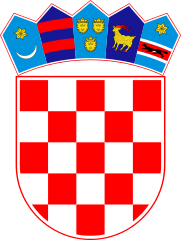 KLASA: 021-05/19-01/53URBROJ: 2178/02-03-19-1Bebrina, 17. prosinca 2019. godineNa temelju članka 69. stavka 4. Zakona o šumama («Narodne Novine» broj 68/15 i 115/18) i članka 32. Statuta općine Bebrina (“Službeni vjesnik Brodsko-posavske županije” broj 02/2018, 18/2019 i 24/2019 i „Glasnika Općine Bebrina“ broj 01/2019), Općinsko vijeće općine Bebrina na 25. sjednici održanoj 17. prosinca 2019. godine, donosi PROGRAMutroška sredstava od šumskog doprinosaza 2020. godinuČlanak I.Prihodi od  sredstava  šumskog doprinosa na području općine Bebrina za 2020. godinu ostvariti će se u iznosu od 80.000,00 kuna a utrošiti će se za izgradnju komunalne infrastrukture sukladno Programu građenja i Programu održavanja komunalne infrastrukture na području općine Bebrina za 2020. godinu.Članak II.	Ova Odluka stupa na snagu osmog dana od dana objave u “Glasniku Općine Bebrina“.                                                  OPĆINSKO VIJEĆE OPĆINE BEBRINA                                          					         P R E D S J E D N I K                                                                                                            Mijo Belegić, ing.    DostavitiJedinstveni upravni odjel, sjednice općinskog vijećaGlasnik Općine BebrinaPismohrana.